Общий контингент детей.Всего 32 ребёнка, 28 семейИз полных семей	  23 воспитанник/72%Из неполных семей    9 воспитанников/28%	Из многодетных семей	16 воспитанников/50%Дети – сироты   - нет	Семьи трёх детей состоят в группе риска школы /10%                    Наши занятия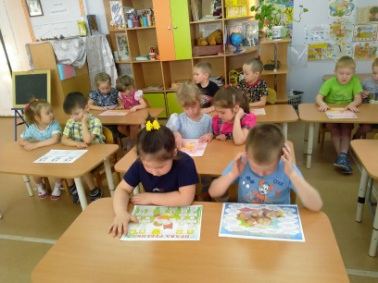 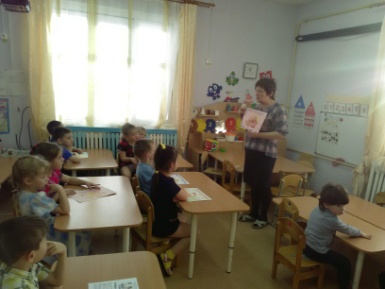 Единый родительский день -2019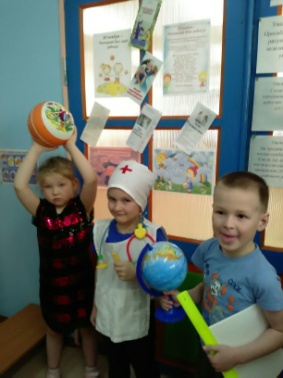 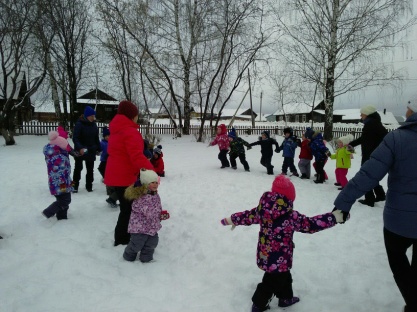 Работа в социуме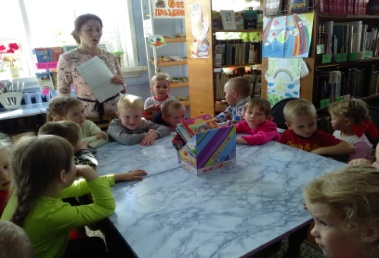 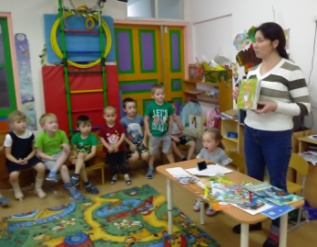 Организационно – педагогическая деятельность на 2019-2020 учебный годЦЕЛЬ РАБОТЫ ДОУ: Повышение доступности и эффективности качественного дошкольного образованияЗАДАЧИ:1.Доступность дошкольного образования для детей в возрасте от 3 до7 лет – 100%.2. Удельный вес численности дошкольников, обучающихся по образовательным программам дошкольного образования 100%.3. Увеличение доли детей дошкольного возраста поставленных на учёт на получение услуг ДОО с использованием информационно-телекоммуникационной сети Интернет до 100%.4. Забота о здоровье и жизни, эмоциональном благополучии и своевременном всестороннем развитии каждого ребенка.5. Формирование   профессиональной  компетентности  педагогов  в области  освоения  новых  федеральных государственных образовательных стандартов дошкольного образования.6. Формирование семейных ценностей у дошкольников, для обогащения социального опыта ребенка через реализацию игровых проектов, сохранение и укрепление здоровья детей их физического развития и совместную деятельность с семьями воспитанников.Анализ посещаемости по ДОУГодовая посещаемость  Общие сведения                                                                                                                                  Филиал МБОУ «Гуринская СОШ»  «Детский сад д.Мижуева»     Кудымкарского  муниципального района  открыт в 1979  году.Адрес: 619567, Кудымкарский район, д.Мижуева, ул. Колхозная, 6  Телефон:     34 260  (3-63-22)Эл.адрес:    det.sad.mizhueva@mail.ru Группа в vk: Детский сад д.МижуеваВоспитатель:		 Кетова Надежда Николаевна	                                                                        Стаж педагогической работы: 24 годаЗаведующая: Кетова Марина ВладимировнаСтаж педагогической работы: 29 лет  Работающих групп:  1 разновозрастная  Списочный состав:  32 ребёнка. Возраст детей (на 1.05.20г) от 3 до 7 лет – 31, до 3 л. – 1 ребёнок.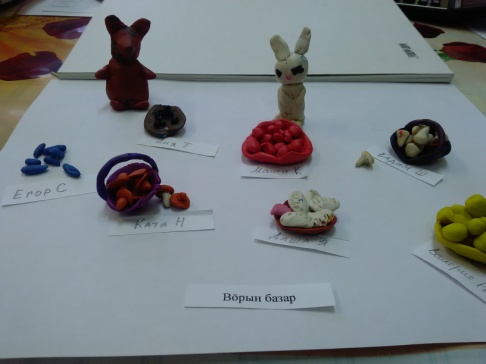 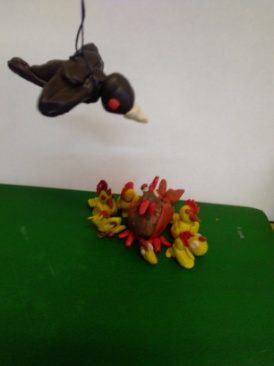 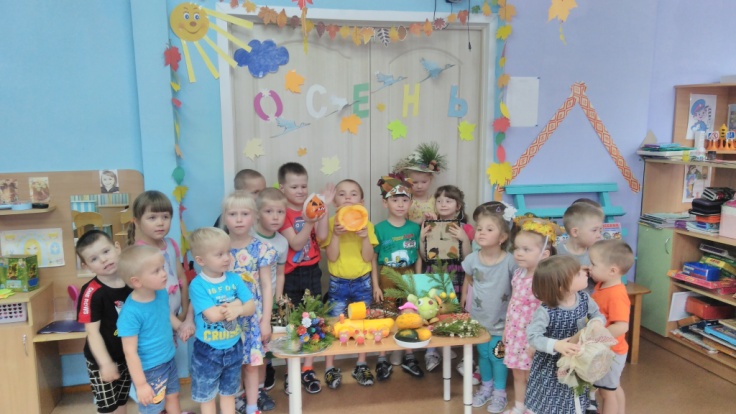 Уважаемые родители, мы приглашаем вас к сотрудничеству! Педагоги, дети  и родители  ДОУприняли  участие в муниципальном конкурсе:  «Мини – музей коми – пермяцкого писателя»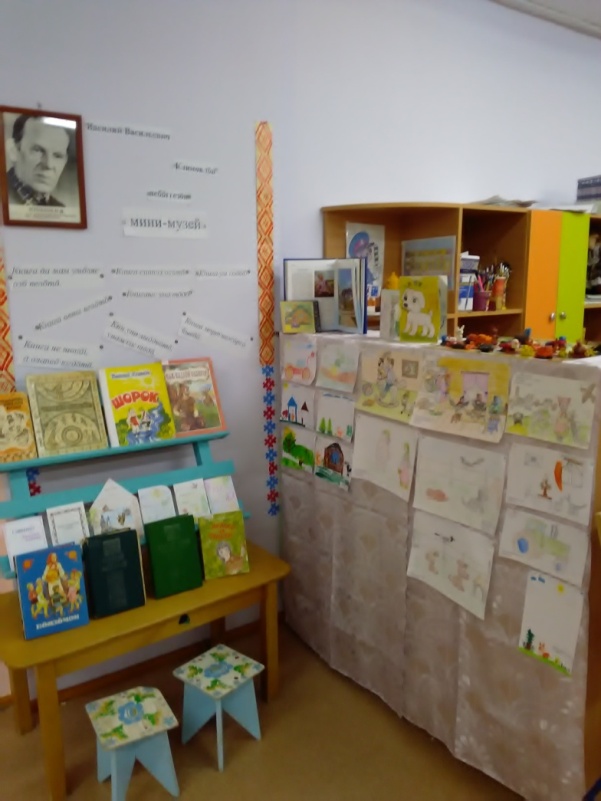 Игры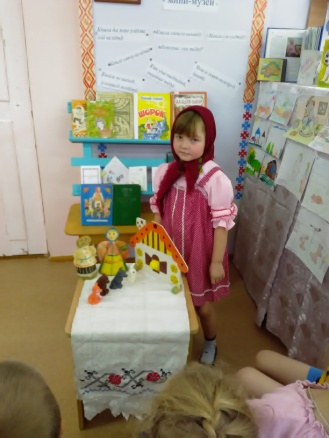 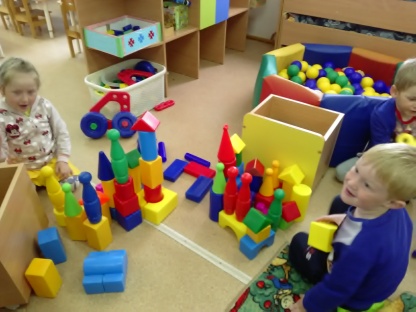 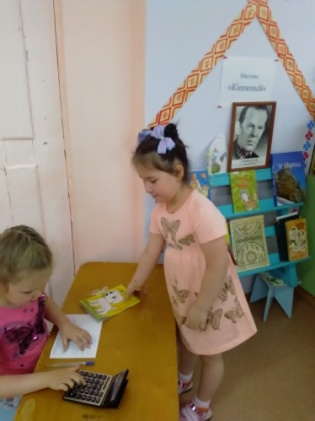 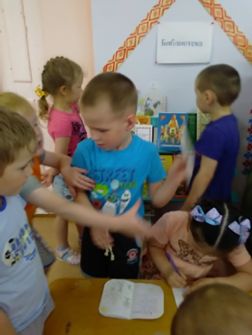 Филиал  МБОУ «Гуринская СОШ» 
«Детский сад д. Мижуева»Приоритетными направлениями являются:•Воспитание физически здорового дошкольника.Обеспечение условий безопасности жизнедеятельности детей в ДОУ.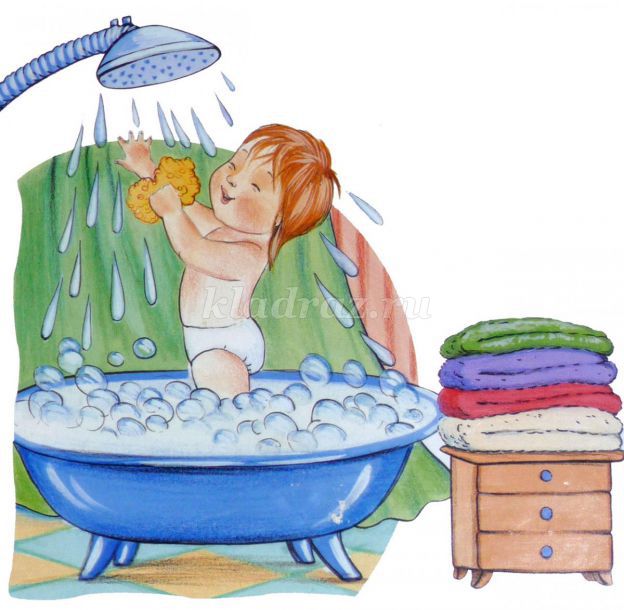 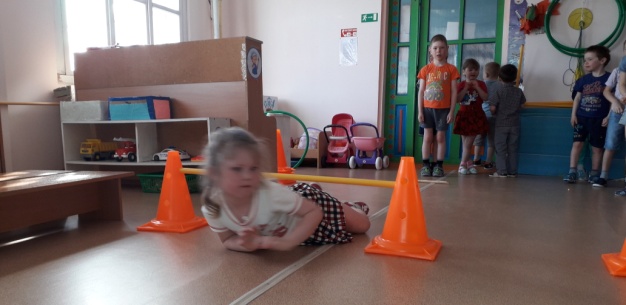 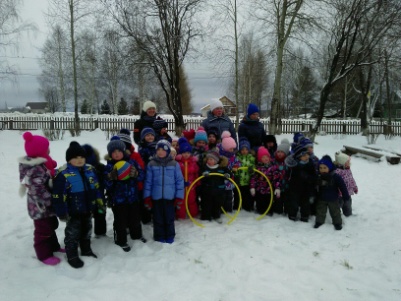 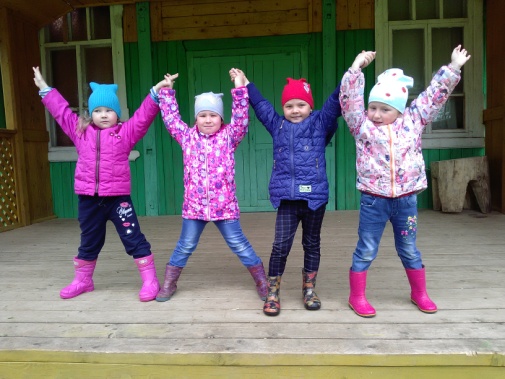 Мижуева, 2020     Результаты подготовки выпускников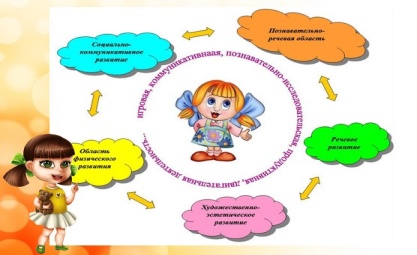 Всего 6 выпускников, из них 4 мальчика и 2 девочки «Социально - коммуникативное развитие»  Высокий -0%Средний -80%Низкий -20%«Познавательное развитие» Высокий -0%Средний- 60%Низкий -40%«Речевое развитие» Высокий-0%Средний -20%Низкий -80%«Художественно - эстетическое развитие»Высокий -0%Средний -80%Низкий -20%
«Физическое развитие»Высокий -20%Средний -80%Низкий -0%звук Общий результат:Высокий уровень: 4%Средний уровень: 72%Низкий уровень: 24%